В соответствии с Федеральными законами от 12.01.1996 № 8-ФЗ «О погребении и похоронном деле», от 06.10.2003 № 131-ФЗ «Об общих принципах организации местного самоуправления в Российской Федерации», от 26.07.2006 № 135-ФЗ «О защите конкуренции», руководствуясь ст. ст. 26, 38 Устава города Сосновоборска,ПОСТАНОВЛЯЮ1. Внести следующие изменения в постановление администрации города Сосновоборска от 29 января 2021 года № 122 «Об утверждении порядка проведения конкурса на право заключения договора оказания услуг по погребению с присвоением статуса специализированной службы по вопросам похоронного дела на территории муниципального образования город Сосновоборск»:1.1. В приложении № 1 к постановлению «ТИПОВАЯ ФОРМА ДОГОВОРА оказания услуг специализированной службы по вопросам похоронного дела по погребению умерших на территории муниципального образования город Сосновоборск» в разделе 7 пункт 7.1 изложить в новой редакции:7.1. Срок действия Договора пять лет со дня подписания настоящего Договора. 2. Постановление вступает в силу в день, следующий за днем его официального опубликования в городской газете «Рабочий» и подлежит размещению на официальном сайте администрации города.3.  Контроль за исполнением постановления возложить на заместителя Главы города по вопросам жизнеобеспечения (Д.В. Иванов).Глава города                                                                                    А.С. Кудрявцев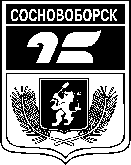 АДМИНИСТРАЦИЯ ГОРОДА СОСНОВОБОРСКАПОСТАНОВЛЕНИЕ_______________2022                                                                               № _______________АДМИНИСТРАЦИЯ ГОРОДА СОСНОВОБОРСКАПОСТАНОВЛЕНИЕ_______________2022                                                                               № _______________О внесении изменений в постановление администрации города Сосновоборска от 29.01.2021 №122 «Об утверждении порядка проведения конкурса на право заключения договора оказания услуг по погребению с присвоением статуса специализированной службы по вопросам похоронного дела на территории муниципального образования город Сосновоборск»